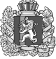 ШЕЛОМКОВСКИЙ  СЕЛЬСКИЙ СОВЕТ ДЕПУТАТОВ         Дзержинского района  Красноярского края    Р Е Ш Е Н И Е             15.11.2021г                           с. Шеломки                               № 12-42рОб отмене решения от 25.04.2007 года № 19-77Р «О Положении о правотворческой инициативе граждан»На основании заключения по результатам юридической экспертизы муниципального нормативного правового акта, руководствуясь Федеральным законом от 06.10.2003 №131-ФЗ «Об общих принципах местного самоуправления в Российской Федерации», руководствуясь Уставом Шеломковского сельсовета, Шеломковский сельский Совет депутатов РЕШИЛ:1.Решение Шеломковского сельского Совета депутатов от 25.04.2007 года № 19-77Р «О Положении о правотворческой инициативе граждан» отменить как несоответствующее действующему законодательству.2. Решение Шеломковского сельского Совета депутатов от 28.09.2011 года № 19-46р «О внесении изменений в решение от 25.04.2007 года № 19-77Р «О Положении о правотворческой инициативе граждан» отменить.3. Контроль за выполнением решения оставляю за собой.4. Решение вступает в силу в день, следующий за днем его официального опубликования в периодическом печатном издании «Информационный вестник». Председатель Шеломковскогосельского Совета депутатов                                          Т.Г.АнтоненкоГлава Шеломковского сельсовета                           С.В. Шестопалов 